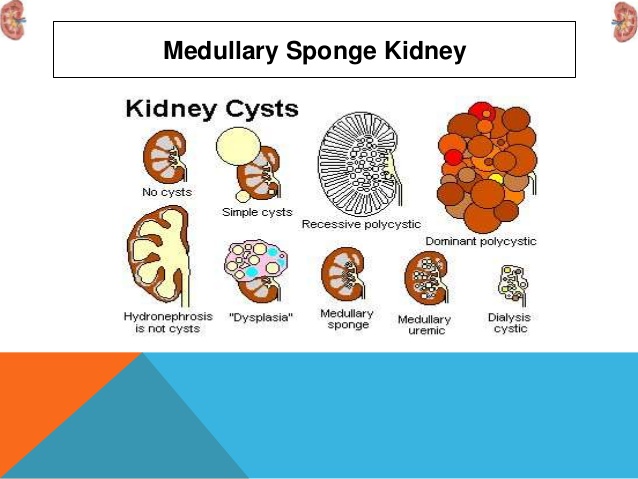 Medullary sponge kidney is a congenital disorder (meaning it is present at birth) of the kidneys characterized by cysts that develop in the urine-collecting ducts and tubules of one or both kidneys.  Medullary sponge kidney belongs to a group of diseases known as 'cystic kidney disease'.Individuals with medullary sponge kidney, as a result of the urine flow being blocked, are at increased risk for kidney stonesurinary or kidney infectionsblood in the urine (haematuria).SYMPTOMS:  Although medullary sponge kidney is present from birth, symptoms do not usually occur until later in life. Symptoms and signs may include: pain in the back, lower abdomen or groincloudy, dark or bloody urine burning or painful urinationfever and chillsvomitingTraditional Medicine recommendations:Medical treatment aims to manage the symptoms and reduce the risk of complications because there is no cure in traditional medicine.long-term, low-dose antibiotics to prevent urinary tract infectionsmedication to discourage the formation of kidney stonesavoiding non-steroidal anti-inflammatory drugs (NSAIDs), since these types of medication can worsen kidney function in people with kidney diseasea short course of high-dose antibiotics to treat existing abscessessurgery to drain abscesses, if they are particularly large or do not respond to antibiotic therapy.Natural Health Recommendationsdrinking plenty of water to discourage the formation of kidney stonesdietary changes such as reducing salt, animal protein, cholesterol and caffeineDaily probiotics to reduce the risk of urinary tract infectionsNutriFeron to reduce the risk of urinary tract infectionsVita D3 to reduce the risk of urinary tract infectionsVitalMag to discourage the formation of kidney stonesAbundant use of Alfalfa tablets DAILYDo a Kidney Cleanse quarterlyIf an infection occurs, reach for Defend & Resist and Garlic (Garlic can be taken daily if desired as further defense  ... Defend and Resist can be taken on a rotation basis all the time if desired ... 4 days on and 3 days off)